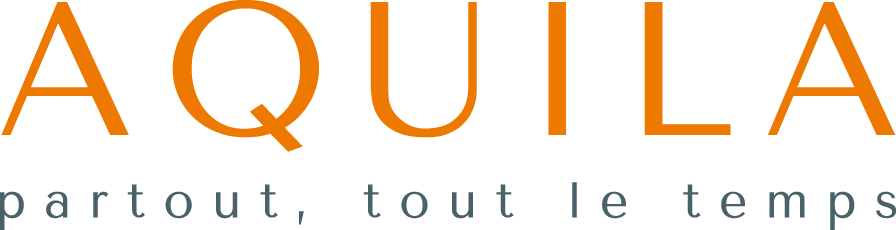 COMMUNIQUE Avignon, le 22 novembre 2019Chiffre d’affaires du 3e trimestre 2019 Aquila, 1er réseau d’intervention sur alarme en France, publie son chiffre d’affaires du 3e trimestre 2019 (chiffres non audités).Le développement en cours se poursuitAvec un chiffre d’affaires cumulé de 18,52 millions d’euros à la fin du troisième trimestre, c’est encore une croissance soutenue de plus de 12% que nous enregistrons par rapport à l’exercice précédent. Ce rythme de croissance important et durable est le signe manifeste de la confiance du marché à l’égard de notre organisation et de nos méthodes.Nous mesurons, trimestre après trimestre, la responsabilité qui est la nôtre avec sérieux, modestie et un très grand enthousiasme.A l’approche de la fin de cet exercice, tous les contrats en cours ont été reconduits. Prochain rendez-vous : 30 janvier 2020 Chiffre d’affaires annuel 2019AQUILA est né en 1993 sur un concept original et unique de mise en commun de compétences et de moyens autour d'une plateforme mutualisée menant au lancement du premier réseau national d'indépendants d'assistance et d'intervention sur alarme. Aujourd'hui, le réseau national d'AQUILA regroupe près de 300 entreprises partenaires spécialisées dans l’intervention sur alarme, le gardiennage et la surveillance, couvrant 94 % de la population ce qui positionne la société dans le peloton de tête du marché de l'intervention sur alarme. Fort de son succès d’entreprise « urgentiste », AQUILA détient à ce jour plus de 600 000 abonnés. AQUILA est coté sur Alternext depuis 21 juin 2006 (code FR0010340711, code MNEMO : ALAQU).ContactsAquilaOlivier Bevilacqua		Président Directeur Général0 825 800 887olivier.bevilacqua@reseau-aquila.frNFINANCE SECURITIESCorporate Finance / Listing sponsorNataliya SteinkreitzerTél : 01 53 05 92 84nataliya@nfinance.frEn M€20192018Variation19/181er trimestre5,764,6723,34%2e trimestre6,185,816,37%3e trimestre6,586,019,48%Total cumulé 9 mois18,5216,4912,31%